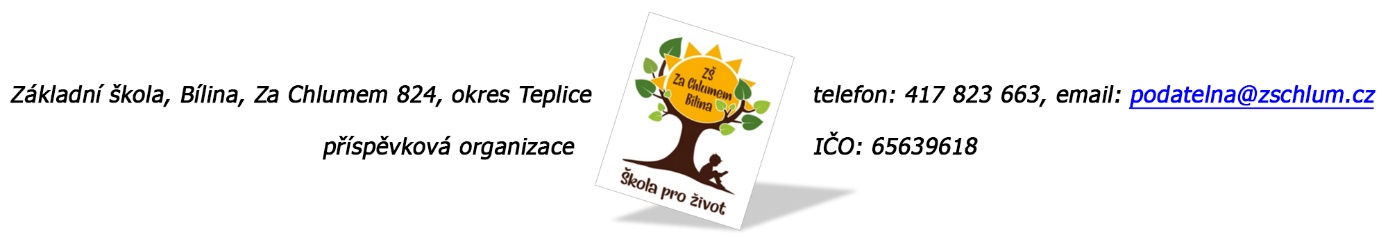 ONYX wood spol. s.r.o.Žernovická 257383 01 Prachatice                 Objednávka č. 45/2023Ředitelství školy objednává interaktivní mobilní hřiště – sada 10 ks naprogramovaných beaconů + ochranná pouzdra.Tato Objednávka/Smlouva bude v plném rozsahu uveřejněna v informačním systému registru smluv na Portále veřejné správy dle zákona č. 340/2016 Sb., o registru smluv, ve znění pozdějších přepisů. Uveřejnění této Objednávky/Smlouvy v registru smluv zajistí odběratel.Předpokládaná výše objednávky je  80.828,- Kč.AKCEPTACE  OBJEDNÁVKY (datum a podpis):  3. 2. 2023                      Děkujeme za kladné vyřízení objednávky.                      Fakturu zasílejte na výše uvedenou adresu.V Bílině dne: 2. 2. 2023                                                                     za ZŠ: Fojtíková Andrea                                                                                                                             ekonom školyBankovní spojení: ČS, a.s. Bílina                                 č.ú. 1060441339/0800                                 email: fojtikova@zschlum.cz                                 IČO: 65639618